Специальный союз по Международной патентной классификации(Союз МПК)Комитет экспертовПятьдесят пятая сессияЖенева, 11–13 марта 2024 годаОТЧЕТпринят Комитетом экспертовВВЕДЕНИЕПятьдесят пятая сессия Комитета экспертов Союза МПК (далее — «Комитет») состоялась в гибридном формате в Женеве 11–13 марта 2024 года.  На сессии были представлены следующие члены Комитета:  Австралия, Австрия, Беларусь, Бразилия, Соединенное Королевство, Германия, Дания, Израиль, Ирландия, Испания, Италия, Казахстан, Канада, Китай, Королевство Нидерландов, Мексика, Норвегия, Объединенные Арабские Эмираты, Перу, Португалия, Республика Корея, Республика Молдова, Российская Федерация, Румыния, Саудовская Аравия, Соединенные Штаты Америки, Украина, Финляндия, Франция, Хорватия, Чешская Республика, Швейцария, Швеция, Эстония, Япония (35).  На сессии также были представлены Сингапур, Евразийская патентная организация (ЕАПО), Европейское патентное ведомство (ЕПВ) и Европейская ассоциация студентов-юристов (ELSA International).  Список участников содержится в приложении I к настоящему отчету.  Очно в работе сессии приняли участие 33 делегата.Директор Отдела международных классификаций и стандартов Сектора инфраструктуры и платформ Всемирной организации интеллектуальной собственности (ВОИС) г-н К. Фусими открыл сессию и приветствовал ее участников.ДОЛЖНОСТНЫЕ ЛИЦАКомитет единогласно избрал г-на Фергала Брейди (Ирландия) Председателем сессии и переизбрал г-жу Магали Матон (Франция) и г-на Кристофера Кима (Соединенные Штаты Америки) заместителями Председателя.Функции секретаря сессии выполняла г-жа Нин Сюй (ВОИС).ПРИНЯТИЕ ПОВЕСТКИ ДНЯКомитет единогласно принял пересмотренную повестку дня, которая приводится в приложении II к настоящему отчету.В соответствии с решением руководящих органов ВОИС, принятым в ходе десятой серии заседаний, состоявшихся 24 сентября – 2 октября 1979 года (см. пункты 51 и 52 документа AB/X/32), в отчет о настоящей сессии включены только выводы Комитета (решения, рекомендации, мнения и т. д.): в нем не воспроизводятся, в частности, заявления, сделанные кем-либо из участников, за исключением оговорок, касающихся того или иного конкретного вывода Комитета, или оговорок, высказанных повторно после того, как такой вывод был сформулирован.Отчет о двадцать шестой сессии Рабочей группы по классификации пяти ведущих ведомств ИС (IP5 WG1) Комитет принял к сведению устный отчет Соединенных Штатов Америки от имени пяти ведущих ведомств ИС (далее — «пять ведущих ведомств ИС»), посвященный двадцать шестой сессии Рабочей группы по классификации пяти ведущих ведомств ИС (IP5 WG1). Было подчеркнуто, что двадцать шестая сессия Рабочей группы по классификации пяти ведущих ведомств ИС была первым проведенным в очном формате заседанием с момента начала пандемии COVID-19 с гибридным компонентом для возможного удаленного участия. Пять ведущих ведомств ИС договорились о переведении трех проектов пяти ведущих ведомств (проекты категории F) на стадию МПК, все из которых относятся к областям-кандидатам в рамках Дорожной карты пересмотра МПК (далее — «Дорожная карта»).  Еще один проект категории F может быть переведен на стадию МПК при условии утверждения в электронном виде в пяти ведущих ведомствах ИС.  Пять ведущих ведомств ИС также договорились о переведении шести предложений категории P на стадию F пяти ведущих ведомств ИС. Было отмечено, что ВПТЗ США, действуя от имени пяти ведущих ведомств ИС, разместило на странице проекта CE 456 в электронном форуме МПК обновленные перечни всех текущих проектов и предложений пяти ведущих ведомств ИС (см. приложение 46 к проекту) во избежание дублирования ходатайств о пересмотре МПК с соответствующей текущей деятельностью пяти ведущих ведомств ИС.Рабочая группа по классификации пяти ведущих ведомств ИС обсудила то, как выявлять и каталогизировать новые перспективные технологии (НПТ), а также установить процессы для поддержания каталога НПТ.  Рабочая группа по классификации пяти ведущих ведомств ИС продолжит рассмотрение возможности включения каталога НПТ в Дорожную карту в будущем.Пять ведущих ведомств ИС и ВОИС также обменялись своим опытом в области предварительной классификации, классификации и реклассификации при помощи ИИ.Отчет о ходе выполнения программы пересмотра МПККомитет принял к сведению всесторонний отчет о работе Рабочей группы по пересмотру МПК (далее — «Рабочая группа»), в частности о программе пересмотра МПК, который представлен в подготовленном Международным бюро приложении 23 к проекту CE 462.Комитет отметил, что общее число проектов по пересмотру в год остается в последние годы неизменным.  Примечательно, что в отчете содержалась информация о проектах, касающихся Дорожной карты и новых перспективных технологий (НПТ), что свидетельствует об адаптивности МПК к изменениям в технологических ландшафтах.Помимо пяти ведущих ведомств ИС авторами запросов на пересмотр в рамках обновленной Дорожной карты стали такие ведомства, как Бразилия и Канада. В отчете о ходе выполнения программы представлена информация о численности и стадии выполнения всех проектов в рамках Дорожной карты и/или проектов, касающихся НПТ.Комитет выразил свое глубокое удовлетворение и признательность Рабочей группе за ее эффективные усилия, особенно заметные в период средней фазы МПК, и предложил Рабочей группе найти решение для исключения не ограничивающих ссылок из системы в разумные сроки и с учетом текущих проектов по пересмотру.Признавая важность поддержания высокого качества наряду с количеством, Комитет призвал Рабочую группу учитывать оба аспекта в будущей деятельности по пересмотру.  Комитет предложил большему числу ведомств принимать активное участие в пересмотре в рамках Дорожной карты, руководствуясь тем, что чем шире будет участие в пересмотре, тем больше вопросов будет поднято, а значит будет обеспечен более высокий уровень качества.Комитет принял к сведению намерение Международного бюро возобновить регулярное представление отчета о реклассификации МПК начиная со следующего заседания Комитета.Отчет Группы экспертов по полупроводниковой технике (ГЭПТ)Комитет принял к сведению отчет о работе, представленный ЕПВ, которое является ведущим ведомством ГЭПТ.Комитет был проинформирован о том, что были утверждены и вступили в силу в МПК 2023.01 три новых подкласса в рамках нового класса H10 (т. е. H10B, H10K и H10N).  На электронном форуме МПК обсуждались еще три проекта, а именно C 514, C 515 и C 516, содержащие три новых подкласса H10D, H10F и H10H, с целью введения их в силу в МПК 2025.01.  В рамках проекта CE 481 проходила работа по разработке еще двух подклассов, а именно H10P и H10W, они уже находились на стадии разработки в качестве проектов-кандидатов категории C.Было отмечено, что на девятой сессии ГЭПТ, которая проходила в Национальном институте промышленной собственности (INPI) (Бразилия), ГЭПТ обсудила все нерешенные вопросы, касающиеся подклассов H10P и H10W, а также вопросы по текущим проектам категории C: С 514, C 515 и C 516, относящимся к подклассам H10D, H10F и H10H.Комитет присоединился к благодарности ГЭПТ в адрес Бразилии за организацию девятой сессии ГЭПТ.Комитет принял к сведению, что следующее заседание ГЭПТ состоится в Женеве за неделю до пятьдесят первой сессии Рабочей группы и что ГЭПТ намерена опубликовать все проекты ГЭПТ до публикации МПК 2026.01. Комитет выразил глубокую и искреннюю признательность всем членам ГЭПТ и в особенности ЕПВ, ведущему ведомству ГЭПТ, за значительные результаты, достигнутые к настоящему времени. Комитет рекомендовал обеспечить очное участие на следующем заседании ГЭПТ с учетом ожидаемой сложности тематики и углубленных технических дискуссий; в то же время следует активизировать обсуждения в электронном формате между физическими заседаниями, чтобы достичь цели полного внедрения в МПК 2026.01.Отчет о ходе выполнения программ пересмотра СПК и FIЕПВ и Соединенные Штаты Америки представили совместное сообщение, посвященное последним изменениям в СПК; Япония представила отчет о прогрессе и обновлениях базы FI/F-term.  Комитет отметил, что по состоянию на 1 января 2024 года в СПК классифицировано почти 72,8 млн патентных документов, включая 1,5 млн документов, относящихся к непатентной литературе.  Далее Комитету сообщили о том, что МПК 2024.01 была впервые интегрирована в СПК выпуска 1 января 2024 года.  Комитет выразил признательность ЕПВ и ВПТЗ США за их усилия и приверженность в данном вопросе и в будущем.Комитет также отметил усилия по реклассификации, предпринимаемые ЕПВ и ВПТЗ США, которые планируется завершить в течение одного года после даты публикации соответствующих выпусков СПК.Комитет был проинформирован о том, что начиная с 2023 года база FI/F-term обновляется на ежегодной основе, что позволяет публиковать пересмотренные версии FI и новые версии МПК одновременно, то есть 1 января; пересмотр FI в версии 2024.01 охватил 287 основных групп, в то время как пересмотр базы F-term в 2023 году коснулся 18 тем.  Комитет отметил, что с июля 2023 года база FI/F-term стала доступна в рамках базы данных ВОИС Patentscope для поиска по национальным фондам Японии.Далее Комитет принял к сведению проведенный ЯПВ количественный анализ базы FI/F-term с точки зрения «соотношения уникальных FI (RUFI)»; чем выше это соотношение в конкретной области техники, тем полезнее использовать FI для поиска документов на японском языке (JP) в этой области.  Комитет выразил благодарность ЯПВ за его усилия по повышению согласованности FI с последней версией МПК с одновременным устранением различий между двумя классификационными системами при поиске документов на японском языке.Комитет подтвердил, что разделяет мнение о том, что согласованность МПК и систем классификации на основе МПК имеет важное значение и необходимо продолжать работу по ее повышению и сохранению, и в особенности в касающихся НПТ областях.Поправки к Руководству по МПК и другим основным документам МПКОбсуждение велось на основе приложения 94 к проекту CE 454, где содержится компиляция предложенных поправок и замечаний к Руководству по МПК (далее — «Руководство»), которые были представлены, в частности, в приложениях 84–90, 92 и 93 к проекту Международным бюро, Российской Федерацией, Германией, Республикой Корея, ЕПВ, Японией и Китаем соответственно. Комитет с отдельными изменениями принял поправки к заголовку на первой странице и пунктам 3, 13(d), 15(a), 39, 40, 41, 50, 66, 85(a), 85(b), 98, 100, 107bis, 174, 183 и 187 Руководства, которые приводятся в приложениях 95 и 96 к проекту.  Эти поправки будут включены в Руководство версии 2024 года.Обсуждение велось на основе приложения 99 к проекту CE 455, где содержится компиляция предложенных поправок и замечаний к Руководящим принципам пересмотра МПК (далее — «Руководящие принципы»), которые были представлены в приложениях 94–96 и 98, а также в примечании к проекту Международным бюро, ЕПВ, Израилем, Китаем и Японией соответственно. Комитет с отдельными изменениями принял поправки к заголовку на первой странице и пунктам 27bis, 28, 37bis, 51, 67bis, 69, 73, 76, 82, 109bis и 110, а также поправки к французской редакции пункта 7(а) дополнения I, пункту 7 дополнения II и дополнения VI, которые приводятся в приложениях 100 и 101 к проекту.Включение новых перспективных технологий (НПТ) в список областей для потенциального пересмотра в рамках дорожной карты пересмотра МПК. Обсуждения проходили на основе предложения Международного бюро, представленного в приложении 3 к проекту CE 559, о включении касающихся НПТ областей в список областей МПК для потенциального пересмотра в рамках Дорожной карты.Комитет принял к сведению общее мнение ведомств, согласно которому будущий пересмотр областей, касающихся НПТ, следует рассматривать как не менее важный, чем пересмотр областей, предусмотренных текущей Дорожной картой.  Комитет в целом согласился с концепцией предложения Международного бюро в отношении содействия транспарентности и видимости НПТ в контексте Дорожной карты.  Следовательно, это поможет наглядно обозначить деятельность Рабочей группы по пересмотру в областях, касающихся НПТ.Кроме того, Комитет принял к сведению выраженную некоторыми ведомствами обеспокоенность по поводу возможной неправильной классификации НПТ ввиду отсутствия объективных критериев для их идентификации.  Комитет постановил создать новый проект CE 551 и назначить докладчиком по нему Международное бюро для дальнейшего обсуждения предложения Международного бюро по внесению НПТ в Дорожную карту и рассмотрения потенциальных объективных критериев для идентификации НПТ.Комитет подтвердил, что текущая практика пересмотра НПТ должна быть продолжена и применяться при подаче новых запросов на пересмотр с использованием шаблона пересмотра МПК.  Международное бюро предпримет необходимые шаги для того, чтобы эти запросы или проекты были представлены на электронном форуме МПК.Потребность в универсальной системе индексации/обозначения нового типа, охватывающей межотраслевые технологии Обсуждения проходили на основе приложения 12 к проекту CE 502, где содержится предложение Китая.Комитет принял к сведению, что предложение посвящено тому, как лучше представить в МПК символы классификаций, которые при присвоении патентным документам не могут быть указаны первыми.  Китай предлагает представлять эти символы в МПК в едином формате, например используя такие выражения, как «системы дополнительной классификации».Комитет принял к сведению обеспокоенность ведомств по поводу потенциальных значительных изменений в текущей практике в отношении МПК, поскольку системы индексации и системы вторичной классификации, а также множественной классификации применяются в практике классификации МПК уже много лет.  Предлагаемые изменения также могут оказать влияние на ИТ-системы в ведомствах.Комитет отметил усилия Китая по реализации данной инициативы, которая может послужить хорошей основой или отправной точкой для поощрения новых идей для совместного рассмотрения.  Комитет постановил создать новый проект CE 552 и назначить докладчиком по нему Китай для дальнейшего обсуждения вопроса о представлении дополнительной классификации в МПК.  В связи с изменением области действия нового проекта по сравнению с существующим проектом CE 502, в котором ЕПВ и Китай выступали в качестве содокладчиков, Комитет постановил считать проект CE 502 завершенным.Реклассификация МПК на основе ИИ — потенциальная замена «автоматическому переносу»Компания Luminess, подрядчик, выбранный ВОИС для создания системы управления рабочими листами МПК (IPCWLMS), представила сообщение по решениям, касающимся реклассификации на основе ИИ, в рамках IPCWLMS. Комитет принял к сведению данное сообщение, охватывающее историю, цели и ограничения, принципы работы ИИ, обучающие данные, оценку и возможные улучшения.  Международное бюро пояснило, что эти решения основаны на адаптации существующей службы IPCCAT для целей реклассификации, а предполагаемая область действия проекта заключается в обеспечении альтернативного решения для осуществления автоматического переноса на стадии 3 цикла реклассификации МПК.Международному бюро было предложено продолжить сбор результатов тестирования и предоставить соответствующую документацию, чтобы ведомства могли представить свои замечания в рамках проекта CE 532.  Ведомствам было предложено рассмотреть возможность активного участия в тестировании, которое будет способствовать окончательной оценке и проверке службы реклассификации на основе ИИ в целях рассмотрения и принятия решения Комитетом на более позднем этапе.Прочие вопросыКомитет принял к сведению, что предложение Международного бюро, содержащееся в приложении 3 к проекту CE 559, обсуждалось в рамках пункта повестки «Включение НПТ в список областей для потенциального пересмотра в рамках дорожной карты пересмотра МПК» (см. пункты 36–39 выше).Отчет о функционировании ИТ-систем, касающихся МПКМеждународное бюро представило сообщение и провело демонстрацию системы управления процессом пересмотра МПК (IPCRMS) и соответствующих служб для переводчиков проектов по пересмотру и докладчиков по ним, а также объяснило, как IPCRMS можно использовать для отслеживания пересмотра МПК на различных этапах, например перед публикацией каждой версии МПК в качестве досрочной публикации или перед вступлением ее в силу.Международное бюро описало возможные сценарии отслеживания пересмотра и поддержания системы МПК, Перечня соответствия в результате переноса (RCL), определений и ключевых слов на обоих базовых языках, а также применительно к версиям на других языках, на которых доступна МПК.  Также были представлены функции системы IPCRMS, облегчающие подготовку предложений по пересмотру МПК, а также интегрированный инструмент для содействия их переводу, а именно WIPO Translate.  Ведомствам было предложено пройти специальное обучение для более эффективного использования этого инструмента в программе пересмотра и поддержания МПК.Комитет принял к сведению данное сообщение и пригласил ведомства максимально использовать этот инструмент в рамках программы пересмотра МПК.  Комитет был проинформирован о том, что обучение или указания по использованию этого инструмента для подготовки проектов по пересмотру или поддержанию МПК будет предоставляться Международным бюро на основании запроса от ведомств, которые выполняют те или иные функции в рамках проектов, в частности выступая в качестве докладчиков, переводчиков или представляя свои комментарии.Опыт ведомств в области применения автоматизированной классификации (например, с использованием ИИ)Комитет с благодарностью принял к сведению сообщения об опыте использования автоматизированной классификации (например, с использованием технологии ИИ) в соответствующих ведомствах, представленные Китаем и ЕПВ.Комитет принял к сведению, что использование данных инструментов служит различным целям в деле классификации патентов, включая предварительную классификацию, классификацию патентных заявок и реклассификацию опубликованных патентных документов. Примечательно, что не все представленные результаты, которые были получены на основе использования ИИ, были идеальными, и в таких случаях потребуется повторное обучение.  Было отмечено, что практического уровня пригодности достигло только использование для целей предварительной классификации, а ключевым моментом для других сценариев практического применения стало скорее то, как обратная связь/коррекция со стороны экспертов может быть изучена и отражена ИИ.  Потенциал использования ИИ обсуждался не для общих решений для различных технологических областей, а для содействия автоматической реклассификации, в частности в связи с отсутствием предварительно обученных коммерческих моделей, которые могли бы подойти для классификации патентов.  В качестве важной части машинного обучения также обсуждались меры по проверке качества и валидации классификации и реклассификации на основе ИИ человеком, которые необходимо будет осуществлять в каждом отдельном проекте по реклассификации.Комитет признал важность обмена информацией в этой области и предложил большему числу ведомств поделиться на следующей сессии своим опытом разработки собственных средств автоматизированной классификации.  Было сообщено, что все материалы сообщений, в том числе прошлые, доступны на электронном форуме МПК в рамках проекта CE 524.Закрытие сессииПредседатель закрыл сессию.Настоящий отчет был единогласно принят Комитетом экспертов с использованием электронных средств связи 3 апреля 2024 года.[Приложения следуют]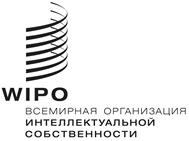 RIPC/CE/55/2IPC/CE/55/2IPC/CE/55/2ОРИГИНАЛ: английскийОРИГИНАЛ: английскийОРИГИНАЛ: английскийДАТА: 3 апреля 2024 годаДАТА: 3 апреля 2024 годаДАТА: 3 апреля 2024 года